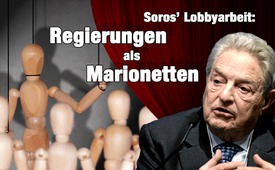 Soros´ Lobbyarbeit: Regierungen als Marionetten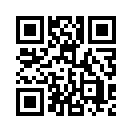 George Soros, der superreiche Oligarch, ist nicht nur Fädenzieher von Aufständen und Regierungsumstürzen. Er steuert im Hintergrund ebenso das EU- Parlament, darunter auch deutsche Politiker.Das Internetportal DCLeaks bringt in regelmäßigen Abständen unautorisiert ihm zugespielte Informationen an die Öffentlichkeit. Darunter nun auch einen die Machenschaften des umstrittenen Multimilliardärs George Soros enthüllenden Text, nämlich ein höchst brisantes, 177 Seiten umfassendes  Geheimpapier mit dem Titel „Strategieplan: Zuverlässige Verbündete im Europäischen Parlament (2014 – 2019)“. Es belegt in erschreckender Weise Soros‘ „erfolgreiche“, die gesamte EU-Politik durchsetzende Lobbyarbeit. Unter den 226 darin genannten Abgeordneten sind auch die deutschen Politiker Alexander Graf Lambsdorff und Martin Schulz zu finden.

Die hier dokumentierte Nähe dieser EU-Abgeordneten zu dem super-reichen Oligarchen und seinem mächtigen NGO-Netzwerk zeigt einmal mehr dessen unglaublichen, ja erschreckenden Einfluss auf Regierungen und oberste Entscheidungsträger. Dieses gewaltige und teils undurchschaubare Netzwerk an Nichtregierungsorganisationen, eben den NGOs, zeigt sich vordergründig gemeinnützig. Im Hintergrund aber initiiert es stets verdeckt Demonstrationen und Aufstände. Ja, die Handschrift Soros zeigt sich sogar bei Regierungsumstürzen mit vielen hundert Toten und bewusst verursachtem Terror und Chaos in den jeweiligen Ländern. 

Sehen Sie hierzu auch unsere Sendung „Balkanländer: `Verschwörungstheorien´ über Soros oder berechtigte Sorge?“, die wir nun im Anschluss nochmals zeigen.von hm.Quellen:https://npr.news.eulu.info/2017/11/17/der-eu-sumpf-schmierte-george-soros-226-eu-abgeordnete/Das könnte Sie auch interessieren:#GeorgeSoros - www.kla.tv/GeorgeSorosKla.TV – Die anderen Nachrichten ... frei – unabhängig – unzensiert ...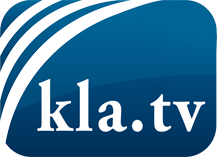 was die Medien nicht verschweigen sollten ...wenig Gehörtes vom Volk, für das Volk ...tägliche News ab 19:45 Uhr auf www.kla.tvDranbleiben lohnt sich!Kostenloses Abonnement mit wöchentlichen News per E-Mail erhalten Sie unter: www.kla.tv/aboSicherheitshinweis:Gegenstimmen werden leider immer weiter zensiert und unterdrückt. Solange wir nicht gemäß den Interessen und Ideologien der Systempresse berichten, müssen wir jederzeit damit rechnen, dass Vorwände gesucht werden, um Kla.TV zu sperren oder zu schaden.Vernetzen Sie sich darum heute noch internetunabhängig!
Klicken Sie hier: www.kla.tv/vernetzungLizenz:    Creative Commons-Lizenz mit Namensnennung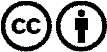 Verbreitung und Wiederaufbereitung ist mit Namensnennung erwünscht! Das Material darf jedoch nicht aus dem Kontext gerissen präsentiert werden. Mit öffentlichen Geldern (GEZ, Serafe, GIS, ...) finanzierte Institutionen ist die Verwendung ohne Rückfrage untersagt. Verstöße können strafrechtlich verfolgt werden.